РОССИЙСКАЯ ФЕДЕРАЦИЯКОСТРОМСКАЯ ОБЛАСТЬГАЛИЧСКИЙ МУНИЦИПАЛЬНЫЙ РАЙОН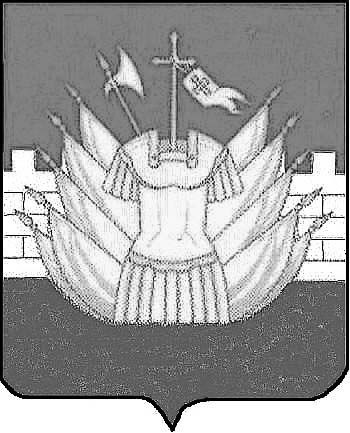 СОВЕТ ДЕПУТАТОВДМИТРИЕВСКОГО СЕЛЬСКОГО ПОСЕЛЕНИЯРЕШЕНИЕот « 29 » сентября 2017 года № 109В целях приведения Устава муниципального образования Дмитриевское сельское поселение Галичского муниципального района Костромской области в соответствие с федеральным и региональным законодательством, руководствуясь Федеральным законом от 06.10.2003 № 131-ФЗ «Об общих принципах организации местного самоуправления в Российской Федерации», учитывая результаты публичных слушаний, Совет депутатов Дмитриевского сельского поселения Р Е Ш И Л :I. Внести в Устав муниципального образования Дмитриевское сельское поселение Галичского муниципального района Костромской области (в редакции решений от 06 октября 2011 года № 88, от 24 апреля 2012 года № 122, от 08 ноября 2012 года № 152, от 28 октября 2013 года № 207, от 15 мая 2014 года № 250, от 11 ноября 2014 года № 273, от 14 мая 2015 года № 332, от 30 октября 2015 года № 5, от 26 мая 2016г. № 46) следующие изменения и дополнения:1. Пункт 21 части 1 статьи 7 на основании Закона Костромской области от 04.12.2015 № 38-6-ЗКО «О закреплении за сельскими поселениями Костромской области вопросов местного значения» признать утратившим силу.2. Часть 1 статьи 8 дополнить пунктом 15 следующего содержания:«15) осуществление мероприятий в сфере профилактики правонарушений, предусмотренных Федеральным законом «Об основах системы профилактики правонарушений в Российской Федерации». 3. Часть 1 статьи 8 дополнить пунктом 16 следующего содержания:«16) оказание содействия развитию физической культуры и спорта инвалидов, лиц с ограниченными возможностями здоровья, адаптивной физической культуры и адаптивного спорта.».4. Пункт 1 части 3 статьи 19 изложить в следующей редакции:«1) проект устава поселения, а также проект муниципального нормативного правового акта о внесении изменений и дополнений в данный устав, кроме случаев, когда в устав поселения вносятся изменения в форме точного воспроизведения положений Конституции Российской Федерации, федеральных законов, Устава Костромской области или законов Костромской области в целях приведения данного устава в соответствие с этими нормативными правовыми актами;».5. Часть 6 статьи 24 изложить в следующей редакции:«6. Изменения и дополнения, внесенные в устав сельского поселения и изменяющие структуру органов местного самоуправления, разграничение полномочий между органами местного самоуправления (за исключением случаев приведения устава сельского поселения в соответствие с федеральными законами, а также изменения полномочий, срока полномочий, порядка избрания выборных должностных лиц местного самоуправления), вступает в силу после истечения срока полномочий Совета депутатов сельского поселения, принявшего муниципальный правовой акт о внесении указанных изменений и дополнений в устав сельского поселения.».6. В целях уточнения отдельных положений:- абзац 2 части 3.1 статьи 25 дополнить словами «на оставшийся срок полномочий депутата Совета депутатов поселения, который не может быть менее двух лет»;- абзац 3 части 3.1 статьи 25 дополнить словами «на оставшийся срок полномочий депутата Совета депутатов поселения, который не может быть менее двух лет».7. Статью 30 дополнить абзацами следующего содержания:«При выявлении в результате проверки, проведенной в соответствии с частью 7.2 статьи 40 Федерального закона от 06.10.2003 № 131-ФЗ «Об общих принципах организации местного самоуправления в Российской Федерации», фактов несоблюдения ограничений, запретов, неисполнения обязанностей, которые установлены Федеральным законом от 25 декабря 2008 года № 273-ФЗ «О противодействии коррупции», Федеральным законом от 3 декабря 2012 года № 230-ФЗ «О контроле за соответствием расходов лиц, замещающих государственные должности, и иных лиц их доходам», Федеральным законом от 7 мая 2013 года № 79-ФЗ «О запрете отдельным категориям лиц открывать и иметь счета (вклады), хранить наличные денежные средства и ценности в иностранных банках, расположенных за пределами территории Российской Федерации, владеть и (или) пользоваться иностранными финансовыми инструментами», губернатор Костромской области обращается с заявлением о досрочном прекращении полномочий депутата Совета депутатов поселения в Совет депутатов поселения или суд. В случае обращения губернатора Костромской области с заявлением о досрочном прекращении полномочий депутата Совета депутатов поселения днём появления основания для досрочного прекращения полномочий является день поступления в Совет депутатов поселения данного заявления.».8. Часть 7.1 статьи 31 изложить в следующей редакции:«7.1. Глава поселения должен соблюдать ограничения, запреты, исполнять обязанности, которые установлены Федеральным законом от 25 декабря 2008 года № 273-ФЗ «О противодействии коррупции», Федеральным законом от 3 декабря 2012 года № 230-ФЗ «О контроле за соответствием расходов лиц, замещающих государственные должности, и иных лиц их доходам», Федеральным законом от 7 мая 2013 года № 79-ФЗ «О запрете отдельным категориям лиц открывать и иметь счета (вклады), хранить наличные денежные средства и ценности в иностранных банках, расположенных за пределами территории Российской Федерации, владеть и (или) пользоваться иностранными финансовыми инструментами».».9. Статью 32 дополнить частью 1.1 следующего содержания:«1.1. К полномочиям главы поселения в сфере муниципально-частного партнерства, если публичным партнером является сельское поселение либо планируется проведение совместного конкурса с участием сельского поселения (за исключением случая, в котором планируется проведение совместного конкурса с участием Российской Федерации, Костромской области), определение органа местного самоуправления поселения, уполномоченного на осуществление полномочий, предусмотренных частью 2 статьи 18 Федерального закона от 13.07.2015 № 224-ФЗ «О государственно-частном партнерстве, муниципально-частном партнерстве в Российской Федерации и внесении изменений в отдельные законодательные акты Российской Федерации», а также осуществление иных полномочий, предусмотренных Федеральным законом от 13.07.2015 № 224-ФЗ «О государственно-частном партнерстве, муниципально-частном партнерстве в Российской Федерации и внесении изменений в отдельные законодательные акты Российской Федерации», другими федеральными законами и нормативными правовыми актами Российской Федерации, нормативными правовыми актами Костромской области и муниципальными правовыми актами.».10. Пункт 4 части 2.1. статьи 33 изложить в следующей редакции:«4) несоблюдение ограничений, запретов, неисполнение обязанностей, которые установлены Федеральным законом от 25 декабря 2008 года № 273-ФЗ «О противодействии коррупции», Федеральным законом от 3 декабря 2012 года № 230-ФЗ «О контроле за соответствием расходов лиц, замещающих государственные должности, и иных лиц их доходам», Федеральным законом от 7 мая 2013 года № 79-ФЗ «О запрете отдельным категориям лиц открывать и иметь счета (вклады), хранить наличные денежные средства и ценности в иностранных банках, расположенных за пределами территории Российской Федерации, владеть и (или) пользоваться иностранными финансовыми инструментами;».11. Часть 2.3. статьи 33 дополнить абзацем следующего содержания:«При выявлении в результате проверки, проведенной в соответствии с частью 7.2. статьи 40 Федерального закона от 06.10.2003 № 131-ФЗ «Об общих принципах организации местного самоуправления в Российской Федерации», фактов несоблюдения ограничений, запретов, неисполнения обязанностей, которые установлены Федеральным законом от 25 декабря 2008 года № 273-ФЗ «О противодействии коррупции», Федеральным законом от 3 декабря 2012 года  № 230-ФЗ «О контроле за соответствием расходов лиц, замещающих государственные должности, и иных лиц их доходам», Федеральным законом от 7 мая 2013 года № 79-ФЗ «О запрете отдельным категориям лиц открывать и иметь счета (вклады), хранить наличные денежные средства и ценности в иностранных банках, расположенных за пределами территории Российской Федерации, владеть и (или) пользоваться иностранными финансовыми инструментами», губернатор Костромской области обращается с заявлением о досрочном прекращении полномочий главы поселения в Совет депутатов поселения или суд.».12. Часть 3 статьи 33 изложить в следующей редакции:"3. В случае досрочного прекращения полномочий главы муниципального образования либо применения к нему по решению суда мер процессуального принуждения в виде заключения под стражу или временного отстранения от должности его полномочия временно исполняет заместитель главы администрации поселения.".13. В части 2 статьи 34 слова «9-12, 15 части 1» заменить словами «9-11, 15 части 1».14. Статью 34 дополнить частью 5 следующего содержания:«3. Лицо, не менее одного срока замещавшее на постоянной основе муниципальную должность Дмитриевского сельского поселения и в этот период достигших пенсионного возраста или потерявших трудоспособность (за исключением лица, полномочия которого в качестве лица, замещавшего муниципальную должность Дмитриевского сельского поселения, были прекращены досрочно в связи с виновными действиями), имеет право на ежемесячную доплату к страховой пенсии по старости (инвалидности), назначенной в соответствии с Федеральным законом "О страховых пенсиях", либо досрочно оформленной в соответствии с Законом Российской Федерации «О занятости населения в Российской Федерации». Порядок предоставления и размер ежемесячной доплаты к пенсии устанавливается решением Совета депутатов сельского поселения.».15. Часть 3 статьи 37 изложить в следующей редакции:«3. Администрация сельского поселения является органом местного самоуправления, уполномоченным на осуществление муниципального контроля. К её полномочиям относятся:1) организация и осуществление муниципального контроля на соответствующей территории. Перечень видов муниципального контроля и органов местного самоуправления, уполномоченных на их осуществление, ведется в порядке, установленном Советом депутатов поселения;2) организация и осуществление регионального государственного контроля (надзора), полномочиями по осуществлению которого наделены органы местного самоуправления;3) разработка административных регламентов осуществления муниципального контроля в соответствующих сферах деятельности, разработка в соответствии с типовыми административными регламентами, утверждаемыми уполномоченными органами исполнительной власти Костромской области, административных регламентов осуществления регионального государственного конроля (надзора), полномочиями по осуществлению которого наделены органы местного самоуправления. Разработка и принятие указанных административных регламентов осуществляется в порядке, установленном нормативными правовыми актами Костромской области;4) осуществление иных предусмотренных федеральными законам и, законами и иными нормативными правовыми актами Костромской области полномочий.К отношениям, связанным с осуществлением муниципального контроля, организацией и проведением проверок юридических лиц, индивидуальных предпринимателей, применяются положения Федерального закона от 26.12.2008 № 294-ФЗ «О защите прав юридических лиц, индивидуальных предпринимателей, при осуществлении государственного контроля (надзора) и муниципального контроля».».16. Предложение 1 части 7 статьи 43 изложить в следующей редакции:«Муниципальные нормативные правовые акты, затрагивающие права, свободы и обязанности человека и гражданина, устанавливающие правовой статус организаций, учредителем которых выступает муниципальное образование, а также соглашения, заключаемые между органами местного самоуправления, вступают в силу после их официального опубликования (обнародования).».17. В части 2 статьи 67 слова «и осуществлении полномочий по решению указанных вопросов и иных полномочий» заменить словами «, осуществлении полномочий по решению указанных вопросов, иных полномочий и реализации прав».18. Абзац 2 части 1 статьи 68 изложить в следующей редакции:«Не требуется официальное опубликование (обнародование) порядка учета предложений по проекту муниципального правового акта о внесении изменений и дополнений в устав поселения, а также порядка участия граждан в его обсуждении в случае, когда в устав поселения вносятся изменения в форме точного воспроизведения положений Конституции Российской Федерации, федеральных законов, Устава Костромской области или законов Костромской области в целях приведения данного устава в соответствие с этими нормативными правовыми актами.».II. Настоящее решение направить для государственной регистрации в Управление Министерства юстиции Российской Федерации по Костромской области.III. Решение вступает в силу со дня его официального опубликования после государственной регистрации. Глава Дмитриевского сельского поселенияГаличского муниципального районаКостромской области                                                                                    А.В.ТютинО внесении изменений и дополнений в Устав муниципального образования Дмитриевское сельское поселение Галичского муниципального района Костромской области